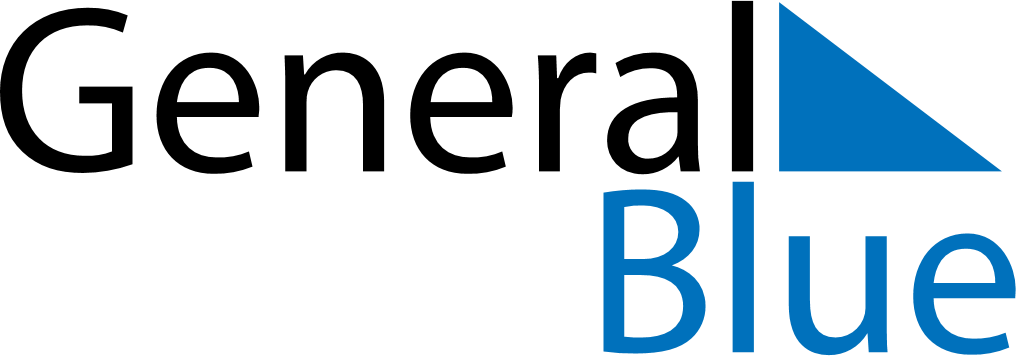 December 2024December 2024December 2024December 2024December 2024December 2024VietnamVietnamVietnamVietnamVietnamVietnamSundayMondayTuesdayWednesdayThursdayFridaySaturday12345678910111213141516171819202122232425262728National Defence Day293031NOTES